HINDU DEITIES AND SAINTS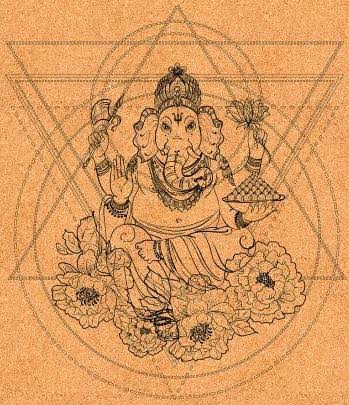 INTRODUCTIONIn our hindu religion, we have different gods and goddesses and demi gods and demi goddesses. Among these, there are also various avatars or forms of gods and goddesses. Apart from the gods and goddesses, saints play an important role in the life of the human beings. They act as a mediator between us and the god, and help us in getting all prospects in our life, and also make us to get liberated from the life cycle, through their supreme spiritual powers. The detailed information about gods, goddesses and saints are given hereunder:Mata ParvatiLord ShivaLord BrahmaLord VishnuRiver YamunaLord GaneshaLord KarthikeyaLord AyyappanLord HanumanMata River GangaBrahma Vahana HamsaVishnu Vahana GarudaShiva Vahana NandiVinayaka Vahana MushikaMuruga Vahana MayuraAvatars of Mata ParvatiDurgaKamalatmikaMahakaliKaliBhadrakaliChandiChamundaBagalamukhiChhinnamastaRudraniMhalsaTaraBhairaviDhumavatiMatangiNarayaniTripura SundariKamakhyaMeenakshiKamakshiVishalakshiAbhiramiKanya Kumari AswaroodaBhuvaneswariChandiSatiChamundiAnnapoornaAkhilandeswariSathakshiBhramariKausikiAparnaMahadeviMaheshwariRaja RajeswariKatyayaniMahagauriYogamayaShivaniAmbikaShaktiAdi parashaktiUma HaimavatiMatangiMariammanBhavaniGayatriGanesha AvatarsVakratunda Ekadanta Mahodara Gajavaktra Lambodara Vikata Vighnaraja Dhumravarna ShivaAvatars of Lord Shiva Veerabhadra AvatarBhairava AvatarKhandoba AvatarNataraja AvatarArdhanarishvara AvatarMuneeswarar AvatarMuthappan AvatarPashupati AvatarGangeshwar AvatarRudra AvatarLingam AvatarDakshinamurthy AvatarRavananugraha AvatarVaidheeswara AvatarLingodbhava AvatarSomaskanda AvatarBhikshatana AvatarSri Manjunatha AvatarVaidhyanatha AvatarMahakaleshwara AvatarTryambak AvatarBholenath AvatarBrahma AvatarsValmiki AvatarKashyapa AvatarSukra AvatarKalidasa AvatarChandra AvatarSamudra AvatarJamvanta AvatarVishnu AvatarsDashavataraMatsya, the fishKurma, the tortoiseVaraha, the boarNarasimha, the Half Man-Half Lion avatar.Vamana, the DwarfParashurama, Rama with the axeRama, the king of Ayodhya and the hero of the epic RamayanaKrishna, a hero of the epic Mahabharata.Buddha, the founder of BuddhismKalki who is expected to appear at the end of KalyugLakshmi AvatarsBhargaviSrideviSitaRukminiPadmavatiRadhaVedavatiTulasiPadmawatiAadi LakshmiAishwarya LakshmiVidya LakshmiDhana LakshmiSantana LakshmiDhaanya LakshmiGaja LakshmiVeera LakshmiVijaya LakshmiDhairya LakshmiVidya LakshmiKamalaBhudeviAndalBhargaviTrideviSaraswati AvatarsSavitriVaniBrahmaniMahasaraswatiAdityasMitra, the patron god of oaths and of friendship.Varuna, the patron god of water and the oceans. Indra, the king of gods, and the god of rainsDaksa, Son of Lord Brahma and a prajapati.Amsa, god of sun beams.Aryaman, protector of animals.Bhaga, god of wealth. Savitṛ, god of physical and mental energy.Tvastr, the smith among the gods.Pusan, patron god of travellers and herdsmen, god of roads,Dhat, god of health and magic, also called DhutiAgni, god of FireVasusAssistants of Indra and of VishnuAgni the "Fire" god.Varuna the "Water" god.Vayu the "Wind God”.Dyauṣ the "Sky" god. "Earth" god, also called as Bhudevi.Surya the "Sun" god, the Saura sects worship Surya as their chief deity.Soma the "Moon" god, also called Chandra.Samudra the "Sea" god, also called as "Sagar"AshvinsThe Ashvins were twin gods. And they are the sons of Lord Surya and the divine physicians in the heaven.List of Hindu Saints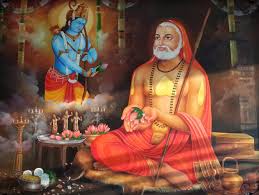 
1. A.C. Bhaktivedanta Swami Prabhupada (1 September 1896 – 14 November 1977)2.  Abhinavagupta (950–1020)3.  Adi Shankara (788–820)4.  Advaita Acharya (1434–1539)5.  Agastyar 6.  Akhandanand (25 July 1911 – 19 November 1987)7.  Akka Mahadevi(c.1130 – 1160), Kannada literature8.  Alvar Saints (700–1000)9.  Anandamayi Ma (30 April 1896 – 27 August 1982)10.  Anasuya Devi  (28 March 1923 – 12 June 1985)11.  Andal (c.767), Tamil literature12.  Anukulchandra Chakravarty (born 14 September 1888)13.  Arunagirinathar (15th Century A.D.)14.  Avvaiyar (c. 1st and 2nd century AD), Tamil literature15. Ayya Vaikundar (1809–1851)16.  Baba Hari Dass (26 March 1923 – 25 September 2018)17.  Bahinabai (1628–1700), Marathi literature18.  Bamakhepa (1837 – 1911)19.  Basava (1105–1167)20.  Bhadase Sagan Maraj (1920–1971) founded the Sanatan Dharma Maha Sabha21. Dhanna jatt (born 1415)22.  Bhagawan Nityananda (1897–1961)23.  Bhakti Charu Swami (born 17 September 1945)24.  Bhakti Tirtha Swami (1950–2005)25.  Bhaktisiddhanta Sarasvati (1874–1937)26.  Bhaktivinoda Thakur (1838–1914)27. Bhaskararaya (1690-1785)28.  Bijoy Krishna Goswami (1841 – 1899)29. Brahma Chaitanya (1845–1913)30. Brahmanand Swami (1772–1832)31. Brahmananda Saraswati (1868–1953)32.  Chaitanya Mahaprabhu (1486–1534)33.  Chandrashekarendra Saraswati (1894 –1994)34.  Chandrashekhara Bharati III (1892–1954)35.  Chattampi Swamikal (1853–1924)36.  Chinmayananda Saraswati  (1916 –1993)37.  Chokhamela (14th century)38.  Damodardev (c. 1488 – c. 1598)39.  Dayananda Saraswati, founder of Arya Samaj (1824–1883)40. Dnyaneshwar (1275–1296)41.  Drona (A great sage and a warrior guru)42.  Eknath (1533–1599)43.  Gagangiri Maharaj (1906–2008)44.  Gajanan Maharaj (19th century)45. Ganapati Muni (1878–1936)46. Gaurakisora Dasa Babaji (1838–1915)47. Gnanananda Giri (19th century)48. Gopala Bhatta Goswami (1503–1578)49. Gopala Krishna Goswami (b. 14 August 1944)50.  Gopalanand Swami (1781–1852)51.  Gora Kumbhar (1267–1317)52.  Gorakhnath (c. 10th or 11th century)53. Gulabrao Maharaj (1881–1915)54. Gunatitanand Swami (1785–1867)55. Hans Ji Maharaj (1900–1966)56. Haridasa Thakur (born 1451)57. Haridasa Thakur (b. 1451 or 1450)58. Hariharananda Giri (1907–2002)59. Isaignaniyar (7th century), Nayanmar60. Jagannatha Dasa Babaji (1776–1894)61. Janabai (13th century), Marathi literature62. Jiva Goswami (1513–1598)63. Kabir (15th century) Indian Saint and Mystic64. Kanakadasa (1509–1609)- Disciple of Sree Vyasateetha Swamigal.65.  Kanhopatra (15th century), Marathi literature66. Karaikkal Ammaiyar (6th century), Nayanmar67. Khatkhate Baba (1859–1930) 68. Kripalu Maharaj (1922–2013)69. Krishnadasa Kaviraja (born 1496)70. Krishnananda Saraswati (1922–2001)71. Lahiri Mahasaya (1828–1895)72. Lakshmanananda Saraswati (1926–2008)73. Lalleshwari (1320 – 1392), Kashmiri literature74. Madhavdev (c. 1489 – c. 1596)75. Madhvacharya (1238 – 1317)76. Maharishi Mahesh Yogi (1918–2008)77. Mahavatar Babaji 78.  Mangayarkkarasiyar (7th century) Nayanmar79.  Manik Prabhu80.  Matsyendranath (c. 10th century)81.  Meera (1498–1547) Krishna Devotee82. Mehi (28 April 1885 – 8 June 1986)83. Mirra Alfassa (1878–1973)84. Muktabai (1279 – 1297) Marathi literature85. Muktanand Swami (1758–1830)86. Namdev (c. 1270 – c. 1350)87. Narasimha Saraswati(1378–1459)88. Narayan Maharaj (20 May 1885 – 3 September 1945)89. Narayana Guru (1854 – 1928)90. Narayanprasaddasji Swami (1921–2018) was one of the most noted Swami of the Swaminarayan Sampraday91. Narottama Dasa (born 1466)92. Narsi Mehta (1414–1481) 93. Nayakanahatti Thipperudra Swamy (16th century) 94. Nayanmars Saints (700–1000)95. Neem Karoli Baba (20th century)96.  Nigamananda Paramahansa (1880 –1935)97.  Nimbarka (13th century)98.    Niranjanananda (1862–1904)99.    Shri Mataji Nirmala Devi (1923–2011)100.  Nisargadatta Maharaj (1897–1981)101.  Nishkulanand Swami (1766–1848)102.  Nityananda Prabhu (born 1474)103.  Om Swami (born 1979)104.  Panth Maharaj (1855–1905)105. Paramahansa Yogananda (1893–1952)106. Pavhari Baba (birth unknown – 1898)107. Potuluri Virabrahmendra Swami (17th century)108. Prabhat Ranjan Sarkar 1921–1990)109. Pramukh Swami Maharaj (1921–2016)110. Pranavananda (1896–1941)111. Pranavanda Saraswati (1908–1982)112. Raghavendra Swami (1595 – 1671)113. Raghunatha Bhatta Goswami (1505–1579)114. Ram Thakur (1860–1949)115. Rama Tirtha (1873–1906)116.  Ramakrishna (1836–1886)  117. Ramalinga Swamigal (182 -1874) 118.  Ramana Maharshi (1879–1950)119.  Ramanuja (1017–1137)120.  Ramprasad Sen (1718-1775)121.  Rupa Goswami (1489–1564)122.  Sai Baba of Shirdi (1838–1918)123.  Samarth Ramdas (1608–1681)124. Sanatana Goswami (1488–1558)125. Sankardev (c. 1449 – c. 1568)126. Sant Charandas (1703–1782)127. Sant Nirmala (c. 14th century) Marathi literature128. Sant Soyarabai (c. 14th century) Marathi literature128. Satchidananda Saraswati (22 December 1914 – 19 August 2002)129. Sathya Sai Baba (23 November 1926 – 24 April 2011)130. Satyananda Giri (1896–1971)131. Satyananda Saraswati (25 December 1923 – 5 December 2009)131. Seshadri Swamigal (22 January 1870 – 4 January 1929)132. Shiv Dayal Singh  (1818 –1878)133. Shivabalayogi (1935–1994)134. Shreedhar Swami (7 December 1908 – 19 April 1973)135. Shripad Shri Vallabha136. Shriram Sharma (1911–1990)137. Sitaramdas Omkarnath (1892–1982)138. Sivananda Saraswati (1887–1963)139. Sivaya Subramuniyaswami (1927–2001)140. Soham Swami (birth unknown – 1918)141. Sopan (13th century)142. Sri Aurobindo (1872–1950)143. Sri Chinmoy (1931 –2007)144. Surdas (15th century)145. Swami Abhedananda (1866-1939)146. Swami Bhoomananda Tirtha (born 1933)147. Swami Chidbhavananda (1898–1985)148. Swami Ramanand (1738–1802)149. Swami Ramdas (1884–1963)150. Swami Samarth151. Swami Vivekananda (1863 –1902)152. Swaminarayan (3 April 1781 – 1 June 1830)153. Swarupanand (1884–1936) 154. Swarupananda (1871–1906)155. Tibbetibaba (birth unknown–1930)156. Trailanga (1607–1887)157. Tukaram (1608 – 1649)158. Tulsidas (1532–1623) 159. Upasni Maharaj (1870–1941)160. Uppaluri Gopala Krishnamurti (1918 –2007)161. Vallabha Acharya (1479 – 1531)162. Vethathiri Maharishi (1911–2006)163. Vidyaranya (c. 1268 – c. 1386)164. Vishuddhananda Paramahansa (1853 –1937)165. Yogaswami (1872–1964)166. Yogi Ramsuratkumar (1918–2001)167. Yukteswar Giri (1855–1936)DEVELOPED BYR.HARISHANKAR